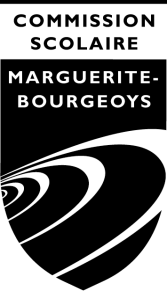 Planification annuelle 2023-20242e année du primaireÀ l’intention des parents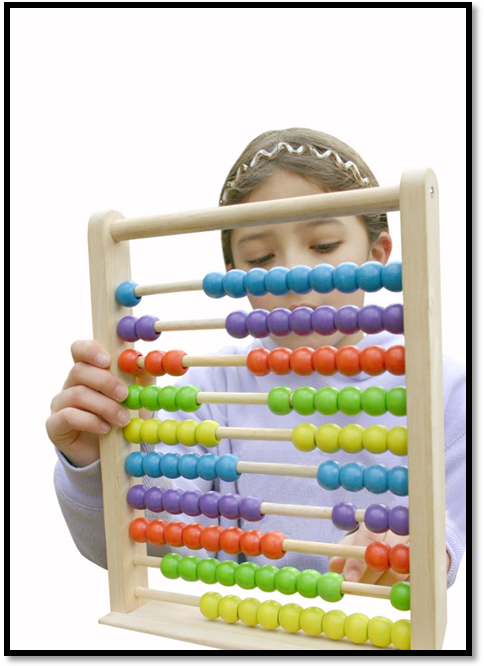 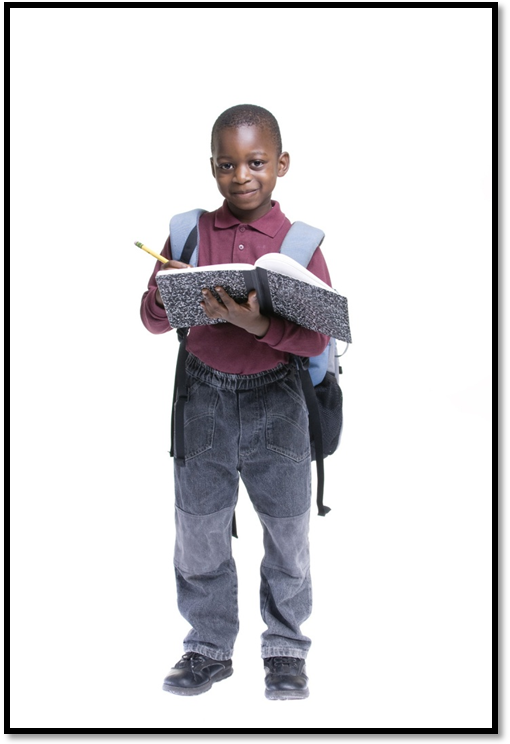 Chers parents,C’est avec plaisir que nous accueillons votre enfant à l’école Beaconsfield. Tel que prescrit dans le régime pédagogique, nous vous transmettons certaines informations qui vous permettront d’accompagner votre enfant tout au long de l’année scolaire. Dans chacune des disciplines, votre enfant acquiert des connaissances. Lorsqu’il arrive à mobiliser ses nouvelles connaissances, il développe ses compétences.  Autrement dit, lorsque l’élève arrive à utiliser ce qu’il a appris dans des contextes variés, il devient compétent. Savoir par cœur, c’est bien, mais savoir agir, c’est mieux!Le Programme de formation de l’école québécoise,  la Progression des apprentissages et les Cadres d’évaluation des apprentissages sont les documents utilisés pour baliser les principaux objets d’apprentissage et d’évaluation.Dans les pages qui vont suivre, vous trouverez :des renseignements sur les programmes d’études pour chacune des disciplines inscrites à son horaire;la nature et la période au cours de laquelle les principales évaluations sont prévues;la liste du matériel requis pour l’enseignement de ces programmes;des informations diverses pour chacune des disciplines.Par ailleurs, voici quelques informations concernant les communications officielles que vous recevrez durant l’année :N’hésitez pas à communiquer avec les enseignants de votre enfant ou avec moi pour de plus amples informations. La réussite de votre enfant est au cœur de nos préoccupations!Nous vous souhaitons une très belle année scolaire.Katia HernandezDirectriceCommunications officielles de l’annéeCommunications officielles de l’année1re communication écriteVous recevrez une première communication le 12 octobre. Cette communication contiendra des  renseignements  qui visent à indiquer de quelle manière votre enfant amorce son année scolaire sur le plan de ses apprentissages et sur le plan de son comportement.Premier bulletinLe bulletin vous sera acheminé par courriel le 16 novembre. Ce bulletin couvrira la période du 29 août au 9 novembre et comptera pour 20 % du résultat final de l’année. Une rencontre de parents se tiendra le 16 novembre. Deuxième bulletinLe bulletin vous sera acheminé par courriel, le 29 février. Ce bulletin couvrira la période du 10 novembre au 20 février et comptera pour 20 % du résultat final de l’année.Troisième bulletinLe troisième bulletin vous sera acheminé par courriel, au plus tard, le 10 juillet. Il couvrira la période s’échelonnant du 21 février au 21 juin et comptera pour 60 % du résultat final de l’année.Titulaires de 2e annéeTitulaires de 2e annéeTitulaires de 2e annéeTitulaires de 2e annéeTitulaires de 2e annéeTitulaires de 2e annéeTitulaires de 2e annéeTitulaires de 2e annéeMicheline Savard (201)Martin Sasseville (202)Micheline Savard (201)Martin Sasseville (202)Micheline Savard (201)Martin Sasseville (202)Micheline Savard (201)Martin Sasseville (202)Micheline Savard (201)Martin Sasseville (202)Micheline Savard (201)Martin Sasseville (202)Micheline Savard (201)Martin Sasseville (202)Micheline Savard (201)Martin Sasseville (202)Matériel pédagogique (manuels, cahiers d’exercices, etc.)Matériel pédagogique (manuels, cahiers d’exercices, etc.)Matériel pédagogique (manuels, cahiers d’exercices, etc.)Matériel pédagogique (manuels, cahiers d’exercices, etc.)Matériel pédagogique (manuels, cahiers d’exercices, etc.)Matériel pédagogique (manuels, cahiers d’exercices, etc.)Matériel pédagogique (manuels, cahiers d’exercices, etc.)Matériel pédagogique (manuels, cahiers d’exercices, etc.)Français-ABC Majesté (201)-Lecture explicite (C.S.M.B.)-Documents reproductibles (lecture et écriture) --Histoire à raconter (écriture)-Dictionnaires visuels-Code d’autocorrection écoleFrançais-ABC Majesté (201)-Lecture explicite (C.S.M.B.)-Documents reproductibles (lecture et écriture) --Histoire à raconter (écriture)-Dictionnaires visuels-Code d’autocorrection écoleMathématique-123 Nougat-Documents reproductibles-Matériel de manipulation (jetons, matériel multi base, etc.) -Jeux de logique -Situations d’apprentissage et d’évaluation (SAÉ)Univers social-Fiches reproductibles-Livres de bibliothèque liés aux thèmes travaillés-Sites Internet éducatifsScience et technologie-Fiches reproductibles-Livres de bibliothèque liés aux thèmes travaillés-Sites Internet éducatifsScience et technologie-Fiches reproductibles-Livres de bibliothèque liés aux thèmes travaillés-Sites Internet éducatifsÉthique et culture religieuse-Près de moi-Documents reproductiblesÉthique et culture religieuse-Près de moi-Documents reproductiblesOrganisation, approches pédagogiques et exigences particulièresOrganisation, approches pédagogiques et exigences particulièresOrganisation, approches pédagogiques et exigences particulièresOrganisation, approches pédagogiques et exigences particulièresOrganisation, approches pédagogiques et exigences particulièresOrganisation, approches pédagogiques et exigences particulièresOrganisation, approches pédagogiques et exigences particulièresOrganisation, approches pédagogiques et exigences particulières-Enseignement explicite des stratégies de lecture-Enseignement explicite des stratégies d’écriture-Lecture quotidienne (ex. : individuellement, en dyade, en groupe)-Vocabulaire lié aux thèmes, aux lectures et à la liste orthographique du MELS-Différentiation pédagogique-Ateliers de manipulation pour faciliter la construction des concepts mathématiques -Résolution interactive de problèmes mathématiques (à l’aide du TBI)-Enseignement explicite des stratégies de résolution de problème-Différentiation pédagogique-Ateliers de manipulation pour faciliter la construction des concepts mathématiques -Résolution interactive de problèmes mathématiques (à l’aide du TBI)-Enseignement explicite des stratégies de résolution de problème-Différentiation pédagogique-Approche par projets-Les notions abordées sont reliées aux thèmes travaillés en classe-Différentiation pédagogique-Approche par projets-Les notions abordées sont reliées aux thèmes travaillés en classe-Différentiation pédagogique-Exploration de la démarche scientifique-Démonstrations et réalisation de petites expériences scientifiques-Présentation d’un zoologiste-Différentiation pédagogique-Exploration de la démarche scientifique-Démonstrations et réalisation de petites expériences scientifiques-Présentation d’un zoologiste-Différentiation pédagogique-Discussions-Mises en situation-Approche par projets-Différentiation pédagogiqueDevoirs et leçonsDevoirs et leçonsDevoirs et leçonsDevoirs et leçonsDevoirs et leçonsDevoirs et leçonsDevoirs et leçonsDevoirs et leçonsLe plan de travail sera accessible via le classroom de votre enfant, le vendredi de chaque semaine. Le plan de travail contient des activités interactives en français et en mathématique ( devoirs)  sur la plateforme Chenelière Éducation. Une dictée sur les mots et le verbe de la semaine aura lieu le jeudi ou le vendredi. Le plan de travail sera accessible via le classroom de votre enfant, le vendredi de chaque semaine. Le plan de travail contient des activités interactives en français et en mathématique ( devoirs)  sur la plateforme Chenelière Éducation. Une dictée sur les mots et le verbe de la semaine aura lieu le jeudi ou le vendredi. Le plan de travail sera accessible via le classroom de votre enfant, le vendredi de chaque semaine. Le plan de travail contient des activités interactives en français et en mathématique ( devoirs)  sur la plateforme Chenelière Éducation. Une dictée sur les mots et le verbe de la semaine aura lieu le jeudi ou le vendredi. Le plan de travail sera accessible via le classroom de votre enfant, le vendredi de chaque semaine. Le plan de travail contient des activités interactives en français et en mathématique ( devoirs)  sur la plateforme Chenelière Éducation. Une dictée sur les mots et le verbe de la semaine aura lieu le jeudi ou le vendredi. Le plan de travail sera accessible via le classroom de votre enfant, le vendredi de chaque semaine. Le plan de travail contient des activités interactives en français et en mathématique ( devoirs)  sur la plateforme Chenelière Éducation. Une dictée sur les mots et le verbe de la semaine aura lieu le jeudi ou le vendredi. Le plan de travail sera accessible via le classroom de votre enfant, le vendredi de chaque semaine. Le plan de travail contient des activités interactives en français et en mathématique ( devoirs)  sur la plateforme Chenelière Éducation. Une dictée sur les mots et le verbe de la semaine aura lieu le jeudi ou le vendredi. Le plan de travail sera accessible via le classroom de votre enfant, le vendredi de chaque semaine. Le plan de travail contient des activités interactives en français et en mathématique ( devoirs)  sur la plateforme Chenelière Éducation. Une dictée sur les mots et le verbe de la semaine aura lieu le jeudi ou le vendredi. Le plan de travail sera accessible via le classroom de votre enfant, le vendredi de chaque semaine. Le plan de travail contient des activités interactives en français et en mathématique ( devoirs)  sur la plateforme Chenelière Éducation. Une dictée sur les mots et le verbe de la semaine aura lieu le jeudi ou le vendredi. Français, 2e annéeFrançais, 2e annéeCompétences développées par l’élèveCompétences développées par l’élèveLire (50 %)L’élève identifie des sons complexes. Il améliore sa rapidité de lecture, en utilisant différentes stratégies.  Il comprend de courts textes portant sur des sujets familiers en s’appuyant sur le texte et sur les illustrations. Il peut extraire des informations d’un texte, il le fait plus souvent à l’oral et parfois, il le fait à l’écrit.  À la fin de l’année, il le fait de façon autonome.Écrire (30 %)L’élève produit de courts textes liés au sujet demandé.  Il construit des phrases simples, bien structurées et délimitées par la majuscule et le point. Il laisse peu d’erreurs dans les mots plus fréquemment utilisés et étudiés en classe et s’appuie sur la correspondance entre les lettres et les sons pour les autres. Il effectue l’accord du nom avec son déterminant dans le groupe du nom.À la fin de l’année, il le fait de façon autonome.Communiquer (20 %)L’élève échange, en groupe, sur une variété de sujets à sa portée en respectant les règles de communication établies.  Il s’exprime de façon compréhensible et devient de plus en plus autonome.Principales évaluations et résultats inscrits au bulletinPrincipales évaluations et résultats inscrits au bulletinPrincipales évaluations et résultats inscrits au bulletinPrincipales évaluations et résultats inscrits au bulletinPrincipales évaluations et résultats inscrits au bulletinPrincipales évaluations et résultats inscrits au bulletinPrincipales évaluations et résultats inscrits au bulletin1re étape (20 %)Du 29 août au 9 novembre1re étape (20 %)Du 29 août au 9 novembre2e étape (20 %)Du 10 novembre au 20 février2e étape (20 %)Du 10 novembre au 20 février3e étape (60 %)Du 21 février au 21 juin3e étape (60 %)Du 21 février au 21 juin3e étape (60 %)Du 21 février au 21 juinNature des évaluations proposées tout au long de l’étapeY aura-t-il un résultat inscrit au bulletin?Nature des évaluations proposées tout au long de l’étapeY aura-t-il un résultat inscrit au bulletin?Nature des évaluations proposées tout au long de l’étapeÉpreuves obligatoiresMELS / CSRésultat inscrit au bulletinEn lecture : -Fluidité et décision lexicale-Compréhension de lecture-Réaction au texte lu ou entendu le plus souvent à l’oral (discussion et carnet de lecture)OuiEn lecture : -Fluidité et décision lexicale-Compréhension de lecture-Réaction au texte lu ou entendu le plus souvent à l’oral (discussion et carnet de lecture)OuiEn lecture : -Fluidité et décision lexicale-Compréhension de lecture-Réaction au texte lu ou entendu le plus souvent à l’oral (discussion et carnet de lecture)NonOuiEn écriture : -Situations d’écriture courtes et variées-Dictées des mots étudiés-Contrôles des notions de grammaireNonFait l’objet d’apprentissage, mais aucun résultat n’est communiqué à ce bulletinEn écriture : -Situations d’écriture courtes et variées-Dictées des mots étudiés-Contrôles des notions de grammaireOuiEn écriture : -Situations d’écriture courtes et variées-Dictées des mots étudiés-Contrôles des notions de grammaireNonOuiEn communication orale :-Observations de l’élève lors de situations de communication orale en groupe  et dans différents contextes.-Courtes présentations devant le groupe.NonFait l’objet d’apprentissage, mais aucun résultat n’est communiqué à ce bulletin.En communication orale :-Observations de l’élève lors de situations de communication orale en groupe  et dans différents contextes -Courtes présentations devant le groupe.OuiEn communication orale :-Observations de l’élève lors de situations de communication orale en groupe  et dans différents contextes -Courtes présentations devant le groupe.NonOuiMathématique, 2e annéeMathématique, 2e annéeCompétences développées par l’élèveCompétences développées par l’élèveRésoudre une situation-problème  (20 %)*L’élève résout des situations dont la démarche pour arriver à la solution n’est pas immédiatement évidente. La situation-problème est organisée autour d’une problématique dont les données sont complètes et explicites. L’élève détermine la tâche et dégage les données utiles en ayant recours à différents modes de représentation tels que des objets, des dessins, des tableaux, des diagrammes, des symboles ou des mots. Il élabore une solution qui comporte une ou deux étapes. Il communique, verbalement ou par écrit, sa solution en utilisant un langage mathématique élémentaire. En deuxième année, l’élève résout les situations-problèmes en étant guidé par l’enseignant.Utiliser un raisonnement mathématique(80 %)*L’élève résout des situations où il doit choisir et appliquer les connaissances appropriées tout en laissant les traces qui rendent explicite son raisonnement. Il peut être amené à justifier une affirmation, à vérifier un résultat ou à prendre position à l’aide d’arguments mathématiques. Note : Le résultat lié à la vérification de l’acquisition des connaissances est pris en compte dans cette compétence.Communiquer à l’aide du langage mathématique*L’élève résout des situations où il interprète ou produit des messages, oraux ou écrits, tels un énoncé, un processus, une solution, en utilisant un langage mathématique élémentaire et faisant appel à au moins un mode de représentation : objets, dessins, tableaux, diagrammes, symboles ou mots.Cette compétence fait l’objet d’apprentissage et de rétroaction à l’élève, mais elle n’est pas considérée dans les résultats communiqués au bulletin.* 	Les principales connaissances que l’élève est amené à maîtriser et à mobiliser pour développer les compétences sont les suivantes :Arithmétique : 	Représentation de nombres naturels inférieurs à 1000 à l’aide d’objets regroupés en base 10; fractions se rapportant à la vie quotidienne; choix 	des opérations à effectuer et façons personnelles d’additionner et de soustraire. 	Géométrie : Repérage d’objets dans l’espace; comparaison et identification de solides et de figures planes. 	Mesure : Estimation et mesure de longueurs. 	Statistique : Collecte de données ainsi que l’interprétation et la représentation de données dans des diagrammes à bandes et à pictogrammes. 	Probabilité : Dénombrement d’expériences aléatoires simples.* 	Les principales connaissances que l’élève est amené à maîtriser et à mobiliser pour développer les compétences sont les suivantes :Arithmétique : 	Représentation de nombres naturels inférieurs à 1000 à l’aide d’objets regroupés en base 10; fractions se rapportant à la vie quotidienne; choix 	des opérations à effectuer et façons personnelles d’additionner et de soustraire. 	Géométrie : Repérage d’objets dans l’espace; comparaison et identification de solides et de figures planes. 	Mesure : Estimation et mesure de longueurs. 	Statistique : Collecte de données ainsi que l’interprétation et la représentation de données dans des diagrammes à bandes et à pictogrammes. 	Probabilité : Dénombrement d’expériences aléatoires simples.Principales évaluations et résultats inscrits au bulletinPrincipales évaluations et résultats inscrits au bulletinPrincipales évaluations et résultats inscrits au bulletinPrincipales évaluations et résultats inscrits au bulletinPrincipales évaluations et résultats inscrits au bulletinPrincipales évaluations et résultats inscrits au bulletinPrincipales évaluations et résultats inscrits au bulletinPrincipales évaluations et résultats inscrits au bulletinPrincipales évaluations et résultats inscrits au bulletin1re étape (20 %)Du 29 août au 9 novembre1re étape (20 %)Du 29 août au 9 novembre2e étape (20 %)Du 10 novembre au 20 février2e étape (20 %)Du 10 novembre au 20 février3e étape (60 %)Du 21 février au 21 juin3e étape (60 %)Du 21 février au 21 juin3e étape (60 %)Du 21 février au 21 juin3e étape (60 %)Du 21 février au 21 juinNature des évaluations proposées tout au long de l’étapeY aura-t-il un résultat inscrit au bulletin?Nature des évaluations proposées tout au long de l’étapeY aura-t-il un résultat inscrit au bulletin?Y aura-t-il un résultat inscrit au bulletin?Nature des évaluations proposées tout au long de l’étapeÉpreuves obligatoiresMELS / CSRésultat inscrit au bulletinRésultat inscrit au bulletinRésoudre  une situation-problème :-Situations d’apprentissage et d’évaluation (S.A.É.)-Situations-problèmes variéesNonFait l’objet d’apprentissage, mais aucun résultat n’est communiqué à ce bulletin.Résoudre  une situation-problème :-Situations d’apprentissage et d’évaluation-Situations-problèmes variéesOuiOuiRésoudre  une situation-problème :-Situations d’apprentissage et d’évaluation-Situations-problèmes variéesNonOuiOuiUtiliser un raisonnement mathématique :-Situations d’apprentissage et d’évaluation-Évaluations des connaissances-Petits problèmes mathématiquesOuiUtiliser un raisonnement mathématique :-Situations d’apprentissage et d’évaluation-Évaluations des connaissances-Petits problèmes mathématiquesOuiOuiUtiliser un raisonnement mathématique :-Situations d’apprentissage et d’évaluation-Évaluations des connaissances-Petits problèmes mathématiquesNonOuiOuiUnivers social, 2e annéeUnivers social, 2e annéeCompétence développée par l’élèveCompétence développée par l’élèveConstruire sa représentation de l’espace, du temps et de la sociétéL’élève du 1er cycle développe une seule compétence.En deuxième année, l’élève  étudie d’abord son milieu, ici et aujourd’hui dans le contexte du milieu social.L’élève est appelé à observer son environnement; les objets, les paysages et les gens qui l’entourent. Il observe son quartier, sa municipalité et la région dans laquelle il habite.Il compare ensuite son milieu avec un milieu d’autrefois (hier), puis un milieu moins familier (ailleurs).  La compréhension du monde amorcée au préscolaire et en première année se poursuit avec le développement des concepts d’espace, de temps et de société.L’élève de deuxième année acquiert des savoirs et développe la compétence de manière plus autonome.Cette compétence fait l’objet d’apprentissage et de rétroaction à l’élève, mais aucun résultat ne sera inscrit au bulletin.Cette compétence fait l’objet d’apprentissage et de rétroaction à l’élève, mais aucun résultat ne sera inscrit au bulletin.Science et technologie, 2e annéeScience et technologie, 2e annéeCompétence développée par l’élèveCompétence développée par l’élèveExplorer le monde de la science et de la technologieEn science et technologie, l’élève développe sa compétence et acquiert des concepts scientifiques dans l’action. La  compétence Explorer le monde de la science et de la technologie permet à l’élève de découvrir le monde qui l’entoure par le biais de problématiques concrètes liées à son quotidien (par exemple, quelles sont les caractéristiques de chaque saison).  De plus, l’élève développe des attitudes de curiosité et d’ouverture lorsqu’il recherche des solutions ou des explications aux problèmes rencontrés. Il s’agit d’une initiation à la culture scientifique et technologique.En deuxième année, l’élève développe cette compétence de manière plus autonome qu’en première année.Pour arriver à développer cette compétence, l’élève doit se questionner, émettre des hypothèses, proposer des façons de résoudre le problème, communiquer ses apprentissages, manipuler du matériel, faire des liens entre les apprentissages réalisés et la vie courante.En développant sa compétence, l’élève acquiert plusieurs connaissances. Ces connaissances sont classées selon trois univers : L’univers matériel (les états de la matière, les mélanges, etc.);L’univers Terre et espace (le jour et la nuit, les modifications de l’environnement selon les saisons, etc.);L’univers vivant (les parties de l’arbre, de la feuille, de la pomme, la vie des animaux, etc.).  Il est à noter que les exemples précédents ne sont qu’à titre indicatif. Cette compétence fait l’objet d’apprentissage et de rétroaction à l’élève, mais aucun résultat ne sera inscrit au bulletin.Cette compétence fait l’objet d’apprentissage et de rétroaction à l’élève, mais aucun résultat ne sera inscrit au bulletin.Éthique et culture religieuse, 2e annéeÉthique et culture religieuse, 2e annéeCompétences développées par l’élèveCompétences développées par l’élèveRéfléchir sur des questions éthiquesEn éthique, l’élève pourra réfléchir avec les autres, à partir de situations simples et  familières, sur des questions éthiques touchant les besoins des êtres humains et d’autres êtres vivants, les relations d’interdépendance qui existent entre eux et les exigences de cette interdépendance. Manifester une compréhension du phénomène religieuxEn culture religieuse, l’élève découvrira la diversité des fêtes et des rituels vécus dans les familles et connaîtra des récits marquants, notamment ceux reliés à des fêtes religieuses et à des personnages.Pratiquer le dialoguePour cette troisième compétence, qui se développe avec les deux autres, l’élève apprendra à se connaître, à donner son idée, à écouter l’idée des autres avec respect,  à échanger sur des idées différentes afin de mieux connaître un sujet et il se familiarisera avec quatre formes de dialogue : la narration, la conversation, la discussion et la délibération.Afin de favoriser le dialogue, il sera amené à utiliser différents moyens pour élaborer son idée dont la description et la comparaison. De plus, il prendra  conscience de l’existence de différents moyens pour interroger des idées et des raisons pour reconnaître les jugements de préférence et de prescription. Il  se familiarisera avec des procédés susceptibles de nuire au dialogue tels que la généralisation abusive et l’attaque personnelle.Le programme d’éthique et culture religieuse offre à tous les élèves les outils nécessaires à une meilleure compréhension de notre société et de son héritage culturel et religieux.  En poursuivant les deux finalités de ce programme (la reconnaissance de l’autre et la poursuite du bien commun) votre enfant apprendra : à se connaître et reconnaître l’autre;à exprimer ses valeurs personnelles et ses convictions;à dialoguer en donnant son idée et en écoutant avec respect l’idée des autres;à rechercher avec les autres des valeurs communes;à trouver des moyens pour bien s’entendre;à mieux connaître les fondements de la société québécoise.Le programme d’éthique et culture religieuse comprend trois compétences à développer.Cependant, un seul résultat apparaîtra au bulletin.Tout au long de la deuxième année, l’élève devient de plus en plus autonome pour exécuter les tâches demandées.Le programme d’éthique et culture religieuse offre à tous les élèves les outils nécessaires à une meilleure compréhension de notre société et de son héritage culturel et religieux.  En poursuivant les deux finalités de ce programme (la reconnaissance de l’autre et la poursuite du bien commun) votre enfant apprendra : à se connaître et reconnaître l’autre;à exprimer ses valeurs personnelles et ses convictions;à dialoguer en donnant son idée et en écoutant avec respect l’idée des autres;à rechercher avec les autres des valeurs communes;à trouver des moyens pour bien s’entendre;à mieux connaître les fondements de la société québécoise.Le programme d’éthique et culture religieuse comprend trois compétences à développer.Cependant, un seul résultat apparaîtra au bulletin.Tout au long de la deuxième année, l’élève devient de plus en plus autonome pour exécuter les tâches demandées.Principales évaluations et résultats inscrits au bulletinPrincipales évaluations et résultats inscrits au bulletinPrincipales évaluations et résultats inscrits au bulletinPrincipales évaluations et résultats inscrits au bulletinPrincipales évaluations et résultats inscrits au bulletinPrincipales évaluations et résultats inscrits au bulletinPrincipales évaluations et résultats inscrits au bulletinPrincipales évaluations et résultats inscrits au bulletin1re étape Du 29 août au 9 novembre1re étape Du 29 août au 9 novembre2e étape (40 %)Du 10 novembre au 20 février2e étape (40 %)Du 10 novembre au 20 février3e étape (60 %)Du 21 février au 21 juin3e étape (60 %)Du 21 février au 21 juin3e étape (60 %)Du 21 février au 21 juinNature des évaluations proposées tout au long de l’étapeY aura-t-il un résultat inscrit au bulletin?Nature des évaluations proposées tout au long de l’étapeY aura-t-il un résultat inscrit au bulletin?Nature des évaluations proposées tout au long de l’étapeÉpreuves obligatoiresMELS / CSRésultat inscrit au bulletinRésultat inscrit au bulletin- Discussion avec les pairs en lien avec les différents thèmes abordés-Observations faites à partir de critères observables et mesurablesNon- Discussion avec les pairs en lien avec les différents thèmes abordés-Observations faites à partir de critères observables et mesurablesOui- Discussion avec les pairs en lien avec les différents thèmes abordés-Observations faites à partir de critères observables et mesurablesNonOuiOuiCompétences non-disciplinairesCompétences non-disciplinairesCompétences non-disciplinaires1ère étape3ième étapeSe donner des méthodes de travail efficaceCommuniquer de façon appropriéeSpécialistes de 2e annéeSpécialistes de 2e annéeCaroline Paradis  (Musique)Élie El HAge (Éducation physique et à la santé)Sandra Di Marco (Anglais)Caroline Paradis  (Musique)Élie El HAge (Éducation physique et à la santé)Sandra Di Marco (Anglais)Exigences particulières, devoirs et leçons, matériel de baseExigences particulières, devoirs et leçons, matériel de baseAnglais Matériel principalement crée par l’enseignant, tel que  fiches d’activités , jeux etc…Arts plastiques Matériel fourniMusique Matériel un duo-tang pour recueillir paroles de chansons et de comptines, fiches d’activités, partitions de musique, etc.Votre enfant aura parfois besoin de faire un devoir à la maison, en de rares occasions. Devoirs facultatifs : apporter le duo-tang à la maison et pratiquer les chansons ou les pièces instrumentales sur un instrument disponible à la maison.Éducation physique et à la santéLe port de t-shirt  à manches courtes et  short ou  pantalon sportif (extensible)  est obligatoire ainsi que les souliers de course propres  au gymnase. Nous irons aussi dehors , prévoir des souliers  pour le sport à l’extérieur les journées où votre enfant a de l’éducation physique.(Le soccer en sandale n’est pas sécuritaire). Votre enfant doit être déjà habillé pour le sport les jours où il a de l’éducation physique.Les journées froides, mettre une veste par-dessus le t-shirt. Il fait habituellement toujours chaud au gymnase.Cheveux longs attachés. et pas de bijoux. bouteille d’eau réutilisable recommandée et IDENTIFIÉE.Votre enfant doit savoir bien attacher ses souliers.Anglais, 2e annéeAnglais, 2e annéeCompétences développées par l’élèveCompétences développées par l’élèveComprendre des textes entendus (60 %)L’élève est initié à la langue anglaise dans un contexte où l’apprentissage est axé sur l’oral. Il développe son oreille à l’anglais dans une ambiance ludique où l’enseignant parle toujours en anglais. L’élève profite davantage des expériences  qu’il vit dans la langue que d’un enseignement explicite de celle-ci. Il participe à la vie de la classe (salutations, expressions de courtoisie, questions et consignes récurrentes, etc.). Il entre en contact avec la langue et la culture anglophone par des chansons, comptines et histoires. Il a recours à des ressources visuelles (images, objets, etc.) pour faciliter sa compréhension. Avec le groupe, l’élève démontre sa compréhension des textes de façons variées : gestes, rire, surprise, anticipation de l’action dans une histoire, répétition des mots et des expressions, etc. Il identifie les éléments clés des textes (héros, passages répétitifs, séquence d’événements,  etc.). L’élève apprend de différentes façons : il regarde, écoute, chante, bouge, imite l’intonation et le rythme de la langue, etc. Avec le support de modèles explicites, il crée des versions personnalisées de textes (imaginer de nouveaux personnages dans une histoire, changer les paroles d’une chanson, etc.). Pour faciliter les apprentissages, il utilise des stratégies telles la coopération et la prise de risques. Au cours de l’année, l’élève devient de plus en plus autonome pour exécuter les tâches demandées.Communiquer oralement en anglais (40 %)La majorité des échanges se déroule entre l’enseignant et le groupe. L’interaction est suscitée par la vie de la classe (salutations, expressions de courtoisie, questions et consignes récurrentes, etc.) et l’utilisation de chansons, de comptines et d’histoires. L’élève comprend globalement et réagit aux messages de façon non verbale ou avec des mots isolés. Au courant de l’année, il formule des messages simples, conjuguant mots et courtes expressions. Il écoute les autres et communique des messages simples pour répondre aux autres, demander de l’aide, poser des questions, exprimer des besoins et partager des idées. Il bâtit une banque de mots et de nouvelles expressions et apprend des notions grammaticales élémentaires. Pour faciliter la communication, il utilise des stratégies tels les gestes et la demande de clarification. Il peut être amené à lire des mots et des expressions entendus en classe et à les écrire dans des activités simples, mais il n’y a aucune attente en lecture et en écriture au premier cycle. Au cours de l’année, l’élève devient de plus en plus autonome.Principales évaluations et résultats inscrits au bulletinPrincipales évaluations et résultats inscrits au bulletinPrincipales évaluations et résultats inscrits au bulletinPrincipales évaluations et résultats inscrits au bulletinPrincipales évaluations et résultats inscrits au bulletinPrincipales évaluations et résultats inscrits au bulletinPrincipales évaluations et résultats inscrits au bulletinPrincipales évaluations et résultats inscrits au bulletin1re étape (20 %)Du 29 août au 9 novembre1re étape (20 %)Du 29 août au 9 novembre2e étape (20 %)Du 10 novembre au 20 février2e étape (20 %)Du 10 novembre au 20 février3e étape (60 %)Du 21 février au 21 juin3e étape (60 %)Du 21 février au 21 juin3e étape (60 %)Du 21 février au 21 juinNature des évaluations proposées tout au long de l’étapeY aura-t-il un résultat inscrit au bulletin?Nature des évaluations proposées tout au long de l’étapeY aura-t-il un résultat inscrit au bulletin?Nature des évaluations proposées tout au long de l’étapeÉpreuves obligatoiresMELS / CSRésultat inscrit au bulletinRésultat inscrit au bulletinComprendre des textes entendus : Activités diversesSituations d’apprentissage et d’évaluation à partir de chansons, de comptines et d’histoiresObservation des élèves en groupeOuiComprendre des textes entendus : OuiFait l’objet d’apprentis-sage, mais aucun résultat n’est communiqué à ce bulletinComprendre des textes entendus : Activités diversesSituations d’apprentissage et d’évaluation à partir de chansons, de comptines et d’histoiresObservation des élèves en groupeNonOuiOuiCommuniquer oralement  en anglais: Observation des élèves en groupeNonFait l’objet d’apprentis-sage, mais aucun résultat n’est communiqué à ce bulletinCommuniquer oralement  en anglais: Observation des élèves en groupeOuiCommuniquer oralement en anglais : Observation des élèves en groupeNonOuiOuiArts plastiques, 2e annéeArts plastiques, 2e annéeCompétences développées par l’élèveCompétences développées par l’élèveC1 Réaliser des créations plastiques personnellesL’élève s’initie à une démarche de création, à la transformation de matériaux et à l’utilisation du langage plastique (forme, ligne, couleur, valeur, motif, volume, texture).C2 Réaliser des créations plastiques médiatiquesL’élève apprend à réaliser des créations médiatiques en s’initiant à la transformation de matériaux et à l’utilisation du langage plastique  dans le but de communiquer avec son entourage.C3 Apprécier des œuvresL’élève apprend à examiner une œuvre. Il utilise le vocabulaire disciplinaire relié aux arts plastiques et exprime ses sentiments sur l’œuvre.Le programme d’arts plastiques comprend trois compétences à développer.Cependant, un seul résultat apparaîtra au bulletin.Tout au long de la deuxième année, l’élève devient de plus en plus autonome pour exécuter les tâches demandées.Le programme d’arts plastiques comprend trois compétences à développer.Cependant, un seul résultat apparaîtra au bulletin.Tout au long de la deuxième année, l’élève devient de plus en plus autonome pour exécuter les tâches demandées.Principales évaluations et résultats inscrits au bulletinPrincipales évaluations et résultats inscrits au bulletinPrincipales évaluations et résultats inscrits au bulletinPrincipales évaluations et résultats inscrits au bulletinPrincipales évaluations et résultats inscrits au bulletinPrincipales évaluations et résultats inscrits au bulletinPrincipales évaluations et résultats inscrits au bulletinPrincipales évaluations et résultats inscrits au bulletinPrincipales évaluations et résultats inscrits au bulletin1re étape Du 29 août au 9 novembre1re étape Du 29 août au 9 novembre1re étape Du 29 août au 9 novembre2e étape (40 %)Du 10 novembre au 20 février2e étape (40 %)Du 10 novembre au 20 février2e étape (40 %)Du 10 novembre au 20 février3e étape (60 %)Du 21 février au 21 juin3e étape (60 %)Du 21 février au 21 juin3e étape (60 %)Du 21 février au 21 juinNature des évaluations proposées tout au long de l’étapeY aura-t-il un résultat inscrit au bulletin?Nature des évaluations proposées tout au long de l’étapeNature des évaluations proposées tout au long de l’étapeY aura-t-il un résultat inscrit au bulletin?Nature des évaluations proposées tout au long de l’étapeNature des évaluations proposées tout au long de l’étapeÉpreuves obligatoiresMELS / CSRésultat inscrit au bulletin-Productions plastiques réalisées à partir d’une proposition de créationNonFait l’objet d’apprentis-sage, mais aucun résultat n’est communiqué à ce bulletin-Productions médiatiques réalisées à partir d’une proposition de création-Productions médiatiques réalisées à partir d’une proposition de créationOui-Productions plastiques et médiatiques réalisées à partir d’une proposition de création-- Appréciation d’une oeuvre -Productions plastiques et médiatiques réalisées à partir d’une proposition de création-- Appréciation d’une oeuvre NonOuiMusique, 2e annéeMusique, 2e annéeCompétences développées par l’élèveCompétences développées par l’élèveInventer des pièces vocales ou instrumentalesL’élève apprend à inventer de courtes pièces musicales et à utiliser des éléments mélodiques.Interpréter des pièces musicalesL’élève interprète de courtes pièces vocales et instrumentales. Il apprend quelques connaissances liées au langage musical. Il utilise sa voix et quelques instruments simples.  Il tient compte des gestes de direction (début et fin de la pièce, nuances, etc.).Apprécier des œuvres musicales, ses réalisations et celles de ses camaradesL’élève nomme des contenus présents dans l’œuvre musicale. Il apprend à faire des liens entre ce qu’il a ressenti et l’œuvre entendue.  Il utilise le vocabulaire propre à la discipline.Le programme de musique comprend trois compétences à développer.Cependant, un seul résultat apparaîtra au bulletin.Tout au long de la deuxième année, l’élève devient de plus en plus autonome pour exécuter les tâches demandées.Le programme de musique comprend trois compétences à développer.Cependant, un seul résultat apparaîtra au bulletin.Tout au long de la deuxième année, l’élève devient de plus en plus autonome pour exécuter les tâches demandées.Principales évaluations et résultats inscrits au bulletinPrincipales évaluations et résultats inscrits au bulletinPrincipales évaluations et résultats inscrits au bulletinPrincipales évaluations et résultats inscrits au bulletinPrincipales évaluations et résultats inscrits au bulletinPrincipales évaluations et résultats inscrits au bulletinPrincipales évaluations et résultats inscrits au bulletinPrincipales évaluations et résultats inscrits au bulletinPrincipales évaluations et résultats inscrits au bulletin1re étape (20 %)Du 29 août au 9 novembre1re étape (20 %)Du 29 août au 9 novembre2e étape (20 %)Du 10 novembre au 20 février2e étape (20 %)Du 10 novembre au 20 février2e étape (20 %)Du 10 novembre au 20 février3e étape (60 %)Du 21 février au 21 juin3e étape (60 %)Du 21 février au 21 juin3e étape (60 %)Du 21 février au 21 juin3e étape (60 %)Du 21 février au 21 juinNature des évaluations proposées tout au long de l’étapeY aura-t-il un résultat inscrit au bulletin?Y aura-t-il un résultat inscrit au bulletin?Nature des évaluations proposées tout au long de l’étapeY aura-t-il un résultat inscrit au bulletin?Y aura-t-il un résultat inscrit au bulletin?Nature des évaluations proposées tout au long de l’étapeÉpreuves obligatoiresMELS / CSRésultat inscrit au bulletinAucune compétence évaluée.NonNonCompétences évaluées :Interpréter et Apprécier :Interprétation musicale au moyen de la voix, du corps, d’un instrument de musique ou d’un objet sonore.Apprentissage des connaissances du langage musical tels que l'intensité, la durée, la hauteur, le timbre et la qualité du son.Jeux de discrimination auditive.Jeux de rythme.Appréciation d’œuvres musicales, de ses réalisations et de celles de ses camarades. Jeux d’audition et de rythmeOuiOuiIci, les 3 compétences seront évaluées :Appréciation d’œuvres musicales, de ses réalisations et de celles de ses camarades. Interprétation de pièces vocales et instrumentales adaptées à son niveau.Nommer les instruments de percussions de la classe et certains autres  issus de l’orchestre symphonique.Projet de création musicale :Initiation à la démarche de création musicale.NonOuiÉducation physique et à la santé, 2e annéeÉducation physique et à la santé, 2e annéeCompétences développées par l’élèveCompétences développées par l’élèveAgir dans divers contextes de pratique d'activités physiquesLors de la pratique d’activités individuelles,  l’élève exécute diverses actions motrices (locomotrices, non locomotrices et de manipulation d’objets) et des enchaînements d’actions en fonction des consignes, du but poursuivi, de l’enseignement physique et de ses capacités. Il respecte les règles de sécurité et manifeste un comportement éthique.  Enfin, il dégage les apprentissages réalisés et les éléments à améliorer.Interagir dans divers contextes de pratique d'activités physiquesLors de la pratique d’activités à plusieurs, l’élève planifie avec un autre élève des actions de coopération en fonction des contraintes de l’activité et du but visé. Il respecte les règles de sécurité et manifeste un comportement éthique. Enfin, il dégage les apprentissages réalisés et les éléments à améliorer.Adopter un mode de vie sain et actifL’élève explique la notion d’habitudes de vie et de santé.  Il pratique, en contexte scolaire, divers types d’activités physiques d’intensité modérée à élevée d’une durée d’au moins 5 minutes.  Le programme d’éducation physique et à la santé comprend trois compétences à développer.Cependant, un seul résultat apparaîtra au bulletin.Tout au long de la deuxième année, l’élève devient de plus en plus autonome pour exécuter les tâches demandées.Le programme d’éducation physique et à la santé comprend trois compétences à développer.Cependant, un seul résultat apparaîtra au bulletin.Tout au long de la deuxième année, l’élève devient de plus en plus autonome pour exécuter les tâches demandées.Principales évaluations et résultats inscrits au bulletinPrincipales évaluations et résultats inscrits au bulletinPrincipales évaluations et résultats inscrits au bulletinPrincipales évaluations et résultats inscrits au bulletinPrincipales évaluations et résultats inscrits au bulletinPrincipales évaluations et résultats inscrits au bulletinPrincipales évaluations et résultats inscrits au bulletinPrincipales évaluations et résultats inscrits au bulletinPrincipales évaluations et résultats inscrits au bulletinPrincipales évaluations et résultats inscrits au bulletin1re étape (20 %)Du 29 août au 9 novembre1re étape (20 %)Du 29 août au 9 novembre2e étape (20 %)Du 10 novembre au 20 février2e étape (20 %)Du 10 novembre au 20 février2e étape (20 %)Du 10 novembre au 20 février2e étape (20 %)Du 10 novembre au 20 février3e étape (60 %)Du 21 février au 21 juin3e étape (60 %)Du 21 février au 21 juin3e étape (60 %)Du 21 février au 21 juinNature des évaluations proposées tout au long de l’étapeY aura-t-il un résultat inscrit au bulletin?Y aura-t-il un résultat inscrit au bulletin?Nature des évaluations proposées tout au long de l’étapeY aura-t-il un résultat inscrit au bulletin?Nature des évaluations proposées tout au long de l’étapeNature des évaluations proposées tout au long de l’étapeÉpreuves obligatoiresMELS / CSRésultat inscrit au bulletinRésultat inscrit au bulletinObservation de l’élève lors d’activités diverses et de situations d’apprentissage et d’évaluationSavoir être en gymnase, éthique sportive; respect des lieux, de l’équipement, des autres et de soi-même.  Jeux de poursuite et jeux de coopérationNotions de bonnes habitudes de vie, sommeil, alimentation, relaxation et posture.Défi jogging :Je sais ajuster ma vitesse pour réussir à courir/jogger  pendant 7 minutes.NonC1 + C3NonC1 + C3Observation de l’élève lors d’activités diverses et de situations d’apprentissage et d’évaluationExécution de pyramides à deux-Acrogym et lettres en équipe.Activités variées de manipulationEnchaînement d’activités de lancer et attraper.Plaisir d’hiver, jeux extérieurs, équilibre et autonomie.Situation d’apprentissage et d’évaluation : « Ma première expérimentation d’activités gymnique »,présentation d’un enchaînement imposé d’actions au sol ou sur la poutreOuiC2 + C3Observation de l’élève lors d’activités diverses et de situations d’apprentissage et d’évaluationSituation d’apprentissage et d’évaluation : Exécution d’actions de coopération avec un partenaire en s’ajustant aux différents obstaclesPratique d’une activité physique d’intensité modérée à élevée d’une durée de 5 minutesObservation de l’élève lors d’activités diverses et de situations d’apprentissage et d’évaluationSituation d’apprentissage et d’évaluation : Exécution d’actions de coopération avec un partenaire en s’ajustant aux différents obstaclesPratique d’une activité physique d’intensité modérée à élevée d’une durée de 5 minutesNonOuiC1 + C2 + C3OuiC1 + C2 + C3